   ARARAQUARA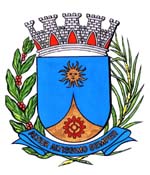 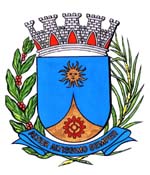   1456 /17.:  e Vice-Presidente TENENTE SANTANA:DEFERIDA.Araraquara, _________________                    _________________	Indico ao Senhor  Municipal, a  de   entendimentos com o setor competente, para que viabilize a colocação de rede de iluminação pública na Estrada Municipal Francisco José Zanin, até o Condomínio Residencial Alto da Boa Vista.	Os moradores desse condomínio pagam em suas contas de energia elétrica a Contribuição para o Custeio da Iluminação Pública – CIP, e tem o direito de ter iluminação pública no acesso ao condomínio onde residem. Araraquara, 29 de março de 2017.TENENTE SANTANAVereador e Vice-PresidenteEM./ Iluminação pública Estrada Francisco José Zanin 